Supporting InformationS12 Fig. Grebe. Podiceps major (NHMUK S/1952.1.47).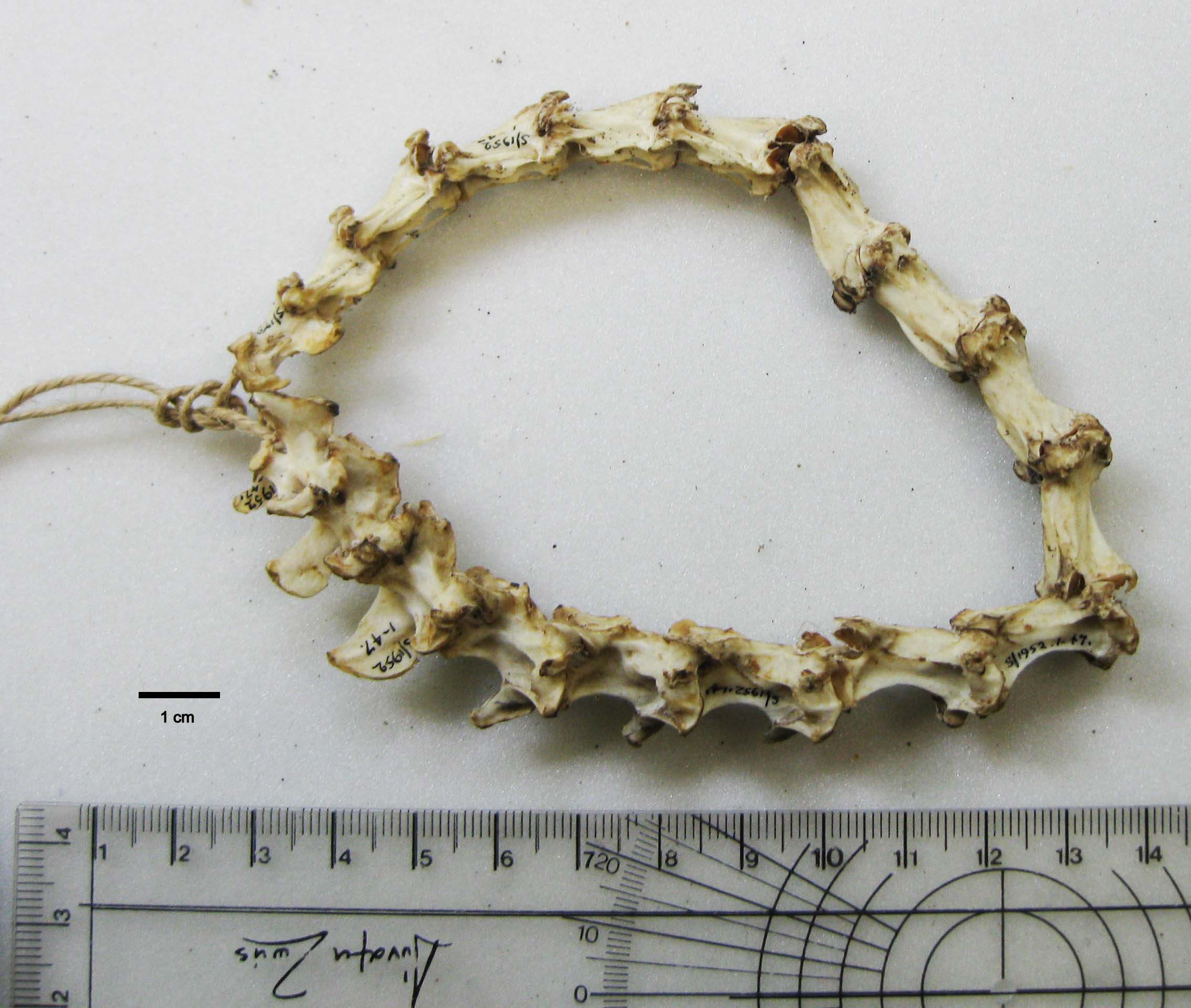 